                                                                                                               Załącznik nr 2.3Szczegółowy opis przedmiotu zamówienia:ZADANIE nr 31. Kalendarz biurkowy na spirali na rok 2023- kalendarz na spirali stojący
- kalendarium dwustronne
- karta tygodniowa o wymiarach ok. szer. 30 cm x wys. 14 cm
- bez logo
- układ strony według załącznika.UWAGA !!!
WRAZ Z OFERTĄ CENOWĄ PROSZĘ O DOŁĄCZENIE ZDJĘCIA POGLĄD.Przed drukiem kalendarza wymagana jest pisemna akceptacja odpowiedniego Wydziału KWP w Łodzi.Zdjęcie przykładowe.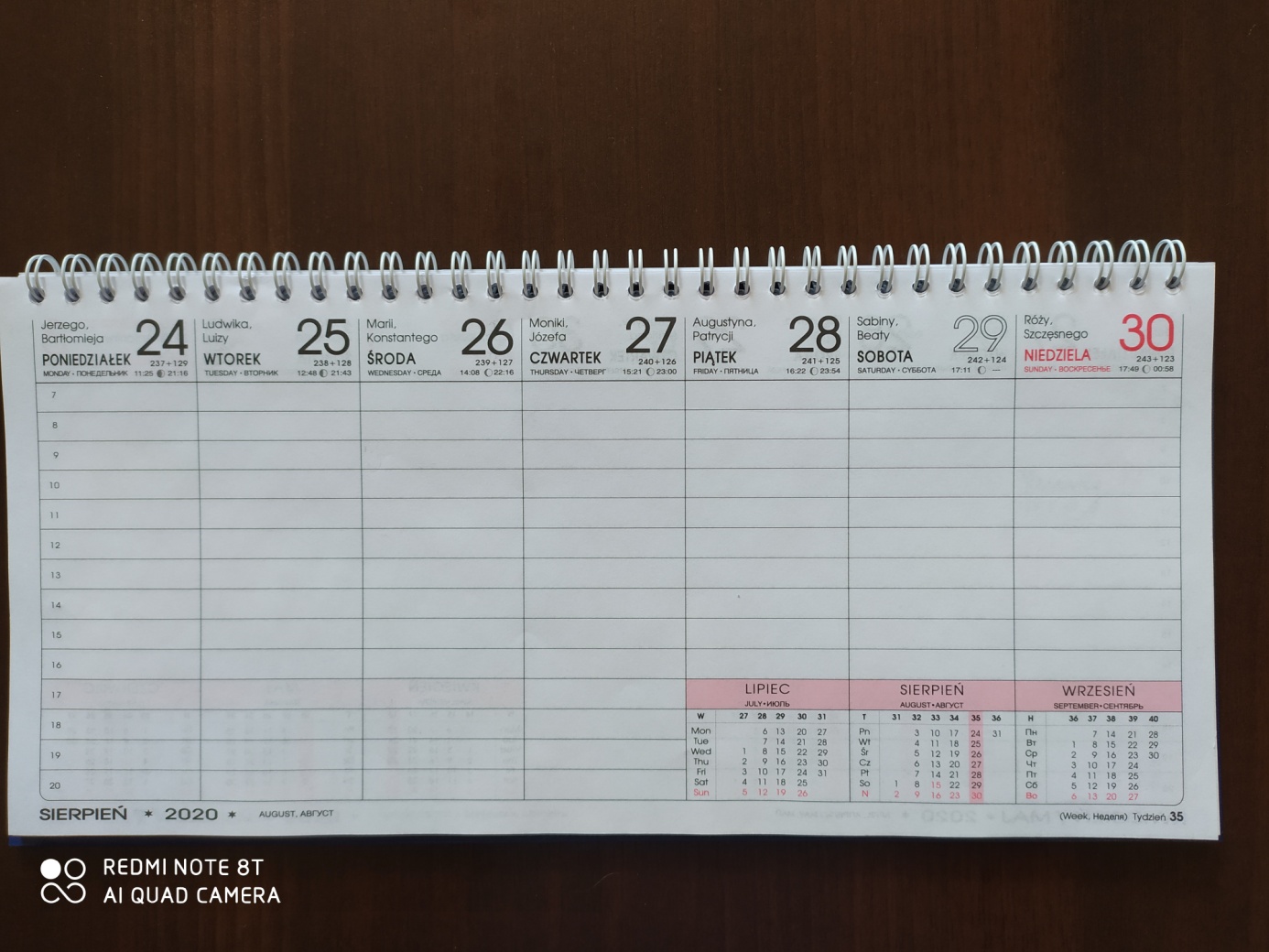 2. Kalendarz książkowy na rok 2023,  format A-5 dla BSWP- format A-5,	 
- układ kalendarza dzienny (jeden dzień na stronie)
- okładka koloru czarnego – guma	
- z tłoczonym logo BSWP- wzdłuż krawędzi dłuższego boku nacięcie pozwalające na oddzielenie danego miesiąca (register)
- wyposażony w gumkę grzbietową i szlufkę na długopis w kolorze kontrastującym  z okładką np. czerwonym 
- kalendarz powinien posiadać tasiemkę będącą zakładką wykonaną z materiału w kolorze ww. gumek	
Pliki z logo zostaną przesłane po wyborze najlepszego Wykonawcy.UWAGA !!!	
WRAZ Z OFERTĄ CENOWĄ PROSZĘ O DOŁĄCZENIE ZDJĘCIA POGLĄDOWEGO KALENDARZA.Przed drukiem kalendarza wymagana jest pisemna akceptacja odpowiedniego Wydziału KWP w Łodzi.3. Kalendarz ścienny trójdzielny dla BSWP na rok 2023
- w części reklamowej o wymiarach 38 x 24 cm fotografia kolorowa dostarczona przez Zamawiającego oraz w rogu kolorowe logo o wymiarach 15 x 20 cm (+/- 1 cm)
- w stopce dane Wydziału w Łodzi BSWP
- kalendarz ścienny według projektu omówionego z Wykonawcą Pliki zostaną przesłane po wyborze najlepszego Wykonawcy.UWAGA !!! 
WRAZ Z OFERTĄ CENOWĄ PROSZĘ O DOŁĄCZENIE ZDJĘCIA POGLĄDOWEGO.Przed drukiem kalendarza wymagana jest pisemna akceptacja odpowiedniego Wydziału KWP w Łodzi.4. Kalendarz biurkowy leżący (typu biuwar) na rok 2023- bez logo, o wymiarach 550x400 mm- z kalendarzem jednoroczny po lewej i prawej stronie po 6 miesięcy- na górze z terminarzem tygodniowym z miejscem na notatki (podział godzinowy)- w środkowej części obszerne pole na notatki z liniami bądź kratką ułatwiającą zapis- spód usztywniany kartonem lub matą antypoślizgową- wyposażony w listwę zabezpieczającą  zagniatanie kartUWAGA !!! 
WRAZ Z OFERTĄ CENOWĄ PROSZĘ O DOŁĄCZENIE ZDJĘCIA POGLĄDOWEGO.Przed drukiem kalendarza wymagana jest pisemna akceptacja odpowiedniego Wydziału KWP w Łodzi.